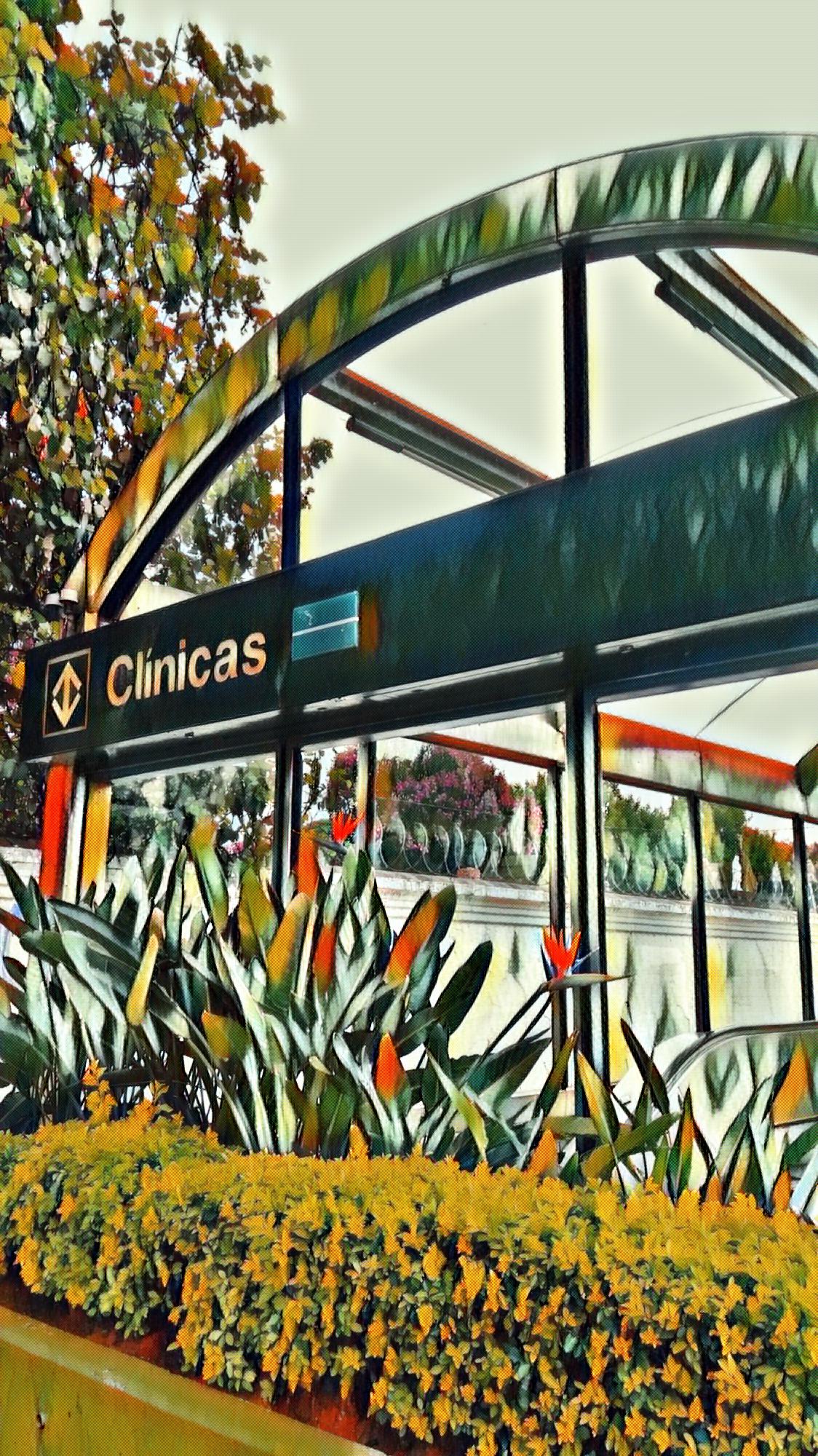 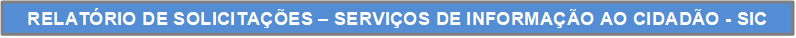 RELATÓRIO MENSAL DE SOLICITAÇÕES – SIC – ABRIL/2021INTRODUÇÃO No mês de Abril, o SIC realizou  127 atendimentos com  9 Recursos  sendo que 8 gerências da Companhia foram acionadas para subsidiarem as respostas enviadas aos cidadãos. TIPO DE INSTÂNCIA DOS RECURSOS RECEBIDOS   09 Recurso de “Primeira Instância” DEMANDA COMPARATIVA COM O MÊS ANTERIOR DEMANDA COMPARATIVA COM O ANO ANTERIORASSUNTOS MAIS DEMANDADOS                                        COMPARATIVO POR ASSUNTOS – ANO ANTERIOR PERFIL DOS SOLICITANTESGERÊNCIAS DEMANDADASAs gerências que mais forneceram subsídios em ABRIL foram GPR, SIC, GRH GOP, GCP, GNP, GCM,   e GPF.Legenda:GPR – Gerência de ProjetosSIC – Serviço de Informações ao CidadãoGRH – Gerência de Recursos HumanosGOP – Gerência de OperaçõesGCP – Gerência de Contratações e ComprasGNP - Gerência de Negócios Patrimoniais e Mídias DigitaisGCM – Gerência de Comunicação e MarketingGPF – Gerência de Planejamento FinanceiroRELAÇÃO DE ASSUNTOS E NÚMERO DE SOLICITAÇÕES SOLICITAÇÕES ENCERRADAS HISTÓRICO DAS SOLICITAÇÕESTEMPO MÉDIO DE ATENDIMENTO Prazos LegaisRELATÓRIO MENSAL – ACESSOS AO PORTAL DA GOVERNANÇA CORPORATIVA E TRANSPARÊNCIA – ABRIL/2021INTRODUÇÃODurante o mês de Abril, o “Portal da Governança Corporativa e Transparência do Metrô” teve 3.939 visitas, com uma média de 131 visitantes/dia. Neste mês, foram registradas 17.886 visualizações de páginas e o pico de acesso ocorreu no dia 05/04/2021, com 270 visitantes. 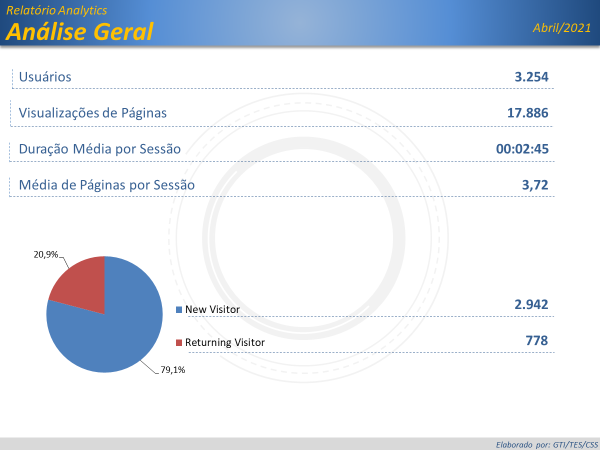 PÁGINAS MAIS VISITADAS 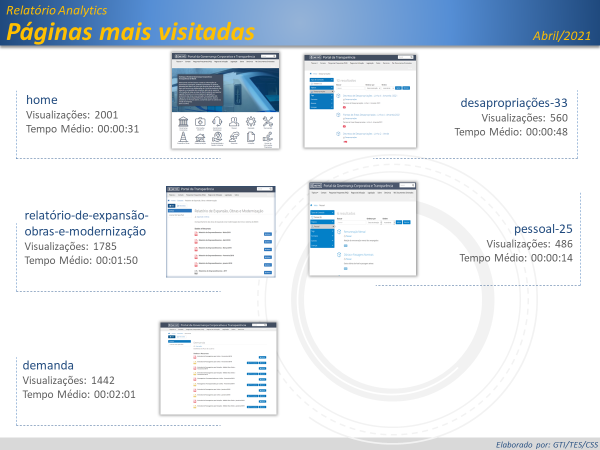 Abril/2021QUANTIDADEAtendimentos127Recurso09Expansão - Projetos/Obras90Desapropriações39Obras51Administração/Institucional9Contratos9Questões relacionadas à COVID-197Higienização de trens, estações e arredores1Outros assuntos6Outros22Recursos Humanos6Certidões/Declarações1Normas internas2Quadro de Empregados2Salários de Funcionários1Espaços Comerciais3Outros3Operação3Pesquisa de satisfação do usuário1Relatórios Operacionais2Serviços ao Cliente2Apoio a estudantes2Expansão - Planejamento2Estudo nomenclatura estações1Pesquisa de Imagem1Estações e Arredores1Acessos/Arredores e Áreas Verdes1Fale Conosco1Operação1Financeiro1Negócios1Total Geral127